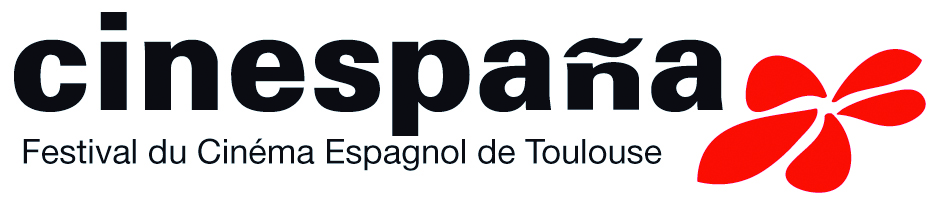 21 FESTIVAL CINESPAÑA del 30 septiembre al 9 octubre 2016FORMULARIO DE ACREDITACIÓN PROFESIONALEsta solicitud de acreditación está reservada exclusivamente a los profesionales del cine y la cultura. La acreditación permite el libre acceso a todas las proyecciones del festival (excepto a las Ceremonias de Apertura y de Clausura, bajo invitación).Este documento impreso no otorga automáticamente el derecho a la acreditación. Para completar y validar su solicitud, adjunte una fotografía tamaño carnet. Todo formulario incompleto no será tomado en cuenta. ENVIAR ANTES DEL 26 DE SEPTIEMBRE A  accreditations@cinespagnol.com Datos PersonalesDatos PersonalesDatos PersonalesDatos PersonalesDatos PersonalesDatos PersonalesDatos PersonalesDatos PersonalesNombreNombreNombreNombreNombreApellidosPaísPaísPaísPaísPaísEmailEmail()Teléfono personalDatos ProfesionalesDatos ProfesionalesDatos ProfesionalesDatos ProfesionalesDatos ProfesionalesDatos ProfesionalesDatos ProfesionalesDatos ProfesionalesNombre del organismoNombre del organismoNombre del organismoNombre del organismoNombre del organismoDirecciónDirecciónCódigo PostalCiudadCiudadCiudad()()Página WebPágina WebPágina WebPágina WebPágina WebTeléfono MóvilTeléfono MóvilFechas de AsistenciaFechas de AsistenciaFechas de AsistenciaFechas de AsistenciaFechas de AsistenciaFechas de AsistenciaFechas de AsistenciaFechas de AsistenciaDía de llegadaDía de llegadaDía de llegadaDía de llegadaDía de llegadaDía de regresoDía de regreso